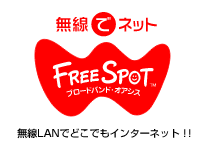 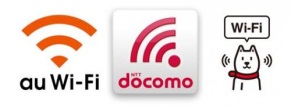 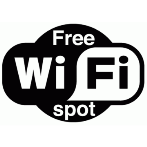 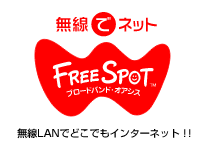 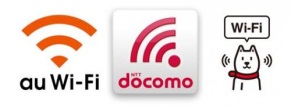 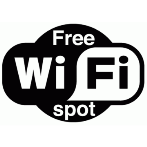 ※ 「ユビキタス＠ｎａｇａｎｏ」のバックナンバー等、指導資料をご活用ください。ケータイ・インターネット指導のためのポータルサイトhttp://www.pref.nagano.lg.jp/kyouiku/kyougaku/ubiquitous.htm生徒指導総合対策会議　Vol.25(2013年9月2日号)～「ubiquitous（ ユビキタス）」とは「どこにでも存在する」を意味するラテン語。「いつでも、どこでも、だれでも」関わることのできるネットワーク環境のこと ～～「ubiquitous（ ユビキタス）」とは「どこにでも存在する」を意味するラテン語。「いつでも、どこでも、だれでも」関わることのできるネットワーク環境のこと ～生徒指導総合対策会議事務局　　担当：長野県教育委員会事務局教学指導課心の支援室 生徒指導係Tel　026-235-7436（直通）　　Fax　026-235-7495　　E-mail　kokoro@pref.nagano.lg.jp